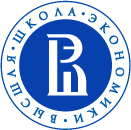 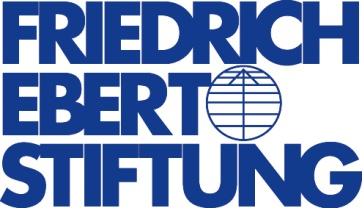 Международная научная конференция«СТАЛИНИЗМ И ВОЙНА»24–26 мая 2016 года, МоскваНациональный исследовательский университет«Высшая школа экономики»Москва, ул. Мясницкая, д. 9/11Организаторы- Международный центр истории и социологии Второй мировой войны и ее последствий  Национального исследовательского университета «Высшая школа экономики»- Фонд имени Фридриха ЭбертаПри содействии- Центра высших исследований Холокоста имени Джека, Джозефа и Мортона Мэндел при Мемориальном музее Холокоста (США)- Германского исторического института в Москве- Фонда семьи Блаватник - Национального центра научных исследований в Париже- Центра франко-российских исследований в МосквеПРЕДВАРИТЕЛЬНАЯ ПРОГРАММА24 мая, ВТОРНИК (рабочие языки – русский и английский с синхронным переводом)9:30 – РЕГИСТРАЦИЯ УЧАСТНИКОВ (фойе, 5-й этаж)10.00 – ОТКРЫТИЕ И ПРИВЕТСТВИЯ (ауд. 518)10.15 – СЕКЦИЯ 1:  СТАЛИНИЗМ И ВОЙНА: ВНУТРЕННЯЯ ДИНАМИКА И СРАВНИТЕЛЬНАЯ ПЕРСПЕКТИВА (ауд. 518)Модератор: Майкл Дэвид-Фокс,профессор Школы международных отношений и факультета истории Джорджтаунского университета США, научный руководитель Международного центра истории и социологии Второй мировой войны и ее последствий, НИУ ВШЭ, МоскваДэвид Ширер,профессор истории Делавэрского Университета, СШАВойна в отсутствие войны: к пониманию насилия эпохи сталинизмаОлег Хлевнюк,ведущий научный сотрудник Международного центра истории и социологии Второй мировой войны и ее последствий, профессор Школы исторических наук, НИУ ВШЭ, МоскваВоенный кабинет Сталина: практики и последствия разделения полномочийОлег Будницкий,профессор Школы исторических наук, директор Международного центра истории и социологии Второй мировой войны и ее последствий, НИУ ВШЭ, МоскваСталинская юстиция военного времени (1941-1942)Льюис Сигельбаум,Профессор истории Университета штата Мичиган, СШАПеремещение населения в период Великой Отечественной войны: некоторые сравнительные аспекты12.15 – ОБЕД (столовая)13.30 – СЕКЦИЯ 2: МЕЖДУНАРОДНЫЕ АСПЕКТЫ СТАЛИНИЗМА ЭПОХИ ВОЙНЫ (ауд. 518)Модератор: Михаил Супрун,профессор, заведующий кафедрой отечественной истории Северного (Арктического) федерального университета имени М.В. Ломоносова, АрхангельскСтивен Коткин,профессор истории Принстонского университета, США Сталин и Зимняя война 1939-1940: победа или просчет?Альфред Рибер,профессор Центрально-Европейского университета, Будапешт, Венгрия Тезисы Сталина о пограничных территориях и цели советского государства в войне Марк Крамер,директор программы исследований Холодной войны, старший научный сотрудник Центра российских и евразийских исследований им. Дэвиса, Гарвардский университет, СШАВойна и изменение сталинской политики в отношении Центральной и Восточной ЕвропыПетер Руггенталер,сотрудник Института исследований последствий войн им. Людвига Больцмана, Университет Граца, АвстрияСталин и планы раздела Германии в годы Второй мировой войны15.30 – КОФЕ-БРЕЙК (фойе, 5-й этаж)16.00 – СЕКЦИЯ 3: СОВЕТСКИЕ ВЛАСТНЫЕ СТРУКТУРЫ В ЦЕНТРЕ И НА МЕСТАХ В ГОДЫ ВТОРОЙ МИРОВОЙ ВОЙНЫ (ауд. 518)Модератор: Николаус Катцер,директор Германского исторического института в Москве Никита Пивоваров,главный специалист Российского государственного архива новейшей истории, МоскваКадры решали все: динамика численности номенклатуры ЦК ВКП(б) в 1939 — 1945 гг.Кирилл Болдовский,заместитель директора Фонда исследования проблем новейшей истории, Санкт-Петербург Эволюция сталинской системы регионального управления в условиях блокированного Ленинграда в первый год Великой Отечественной войныЙорам Горлицкий,профессор политологии Манчестерского университета, ВеликобританияВозвышение региональных диктаторов: последствия Второй мировой войны и советская периферияФранциска Экселер,научный сотрудник фонда Меллона при Центре истории и экономики Колледжа Магдалины, Кембриджский университет, ВеликобританияКак Вторая мировая война изменила – или не изменила – неформальные властные структуры в Советском Союзе18.00 – ФУРШЕТ (столовая)25  мая, СРЕДА (параллельные заседания секций; рабочие языки – русский и английский, без перевода)10.00 – СЕКЦИЯ 4: СТАЛИНСКОЕ ГОСУДАРСТВО И САМООРГАНИЗАЦИЯ В СОВЕТСКОМ ТЫЛУ (ауд. 518)Модератор: Людмила Новикова,заместитель директора Международного центра истории и социологии Второй мировой войны и ее последствий, доцент Школы исторических наук, НИУ ВШЭ, МоскваВенди Голдман,профессор истории Университета Карнеги-Меллона, Питтсбург, СШАСталинское государство и массовая мобилизация: от эвакуации –  к трудовым мобилизациям – и далее к организации заводских столовыхДональд Фильцер,профессор кафедры российской истории, Университет Восточного Лондона, ВеликобританияТруд в советском тылу: жертвенность, стойкость и неповиновениеНаталия Бельская,научный сотрудник Международного центра истории и социологии Второй мировой войны и ее последствий, НИУ ВШЭ, МоскваФормы и механизмы самоорганизации в советском тылу10.00 – СЕКЦИЯ 5: ВОЙНА И СОВЕТСКАЯ КУЛЬТУРА (ауд. 430)Модератор: Майкл Скаммелл, почетный профессор Школы искусств Колумбийского университета, СШАИлья Кукулин, доцент Школы культурологии, старший научный сотрудник Международного центра истории и социологии Второй мировой войны и ее последствий, НИУ ВШЭ, МоскваИзменение режима управления литературой со стороны ВКП (б) в 1943—1944 годахМария Майофис,старший научный сотрудник Школы актуальных гуманитарных исследований; доцент Института общественных наук, Российская академия народного хозяйства и государственной службы, «Торжество жизни» на кострах ненависти: взаимодействие двух политик советской пропаганды в советской газете 1944—1946 годовКристина Эзрахи,независимый исследователь, ИзраильМежду ГУЛАГом и Сталинградской битвой: балет «Гаянэ» Нины Анисимовой и Арама Хачатуряна11.30 – КОФЕ-БРЕЙК (фойе, 5-й этаж)12.00 - СЕКЦИЯ 6: ХОЛОКОСТ: ИСТОРИЯ И ПАМЯТЬ (ауд. 518)Модератор: Дэниэл Ньюман,руководитель программы изучения Холокоста в СССР Центра высших исследований Холокоста имени Джека, Джозефа и Мортона Мэндэл при Мемориальном музее Холокоста, СШАКейт Браун,профессор истории, Университет Мэриленда, округ Балтимор, США«Ян, ты заехал в паспортный?»: Как сталинская систематизация этничности содействовала Холокосту на УкраинеСемен Чарный,сотрудник научно-информационного и просветительского центра «Мемориал»Еврейские религиозные общины и мемориализация памяти жертв Холокоста в 1944–1953 гг.Ирина Романова, профессор истории Европейского гуманитарного университета, Вильнюс, Литва Послевоенный еврейский Бобруйск12.00 – СЕКЦИЯ 7: ВОЙНА И КИНЕМАТОГРАФ (ауд. 430)Модератор: Александр Голубев, ведущий научный сотрудник, руководитель Центра по изучению культуры Института российской истории РАН, Москва Валери Познер,научный сотрудник Национального центра научных исследований, Париж, Франция Война и оккупация на экране: дилеммы кинопроизводства в КазахстанеИрина Чернева,научный сотрудник Центра исследований России, Кавказа и стран Центральной Европы, Высшая школа гуманитарных и социальных наук, Париж, Франция Изменение политики советского кино на советской территории в годы Второй мировой войны и в послевоенные годы (1941-1949)Кристин Эванс,доцент факультета истории Висконсинского университета в Милуоки, США«Семнадцать мгновений весны» и советские 1970-е14.00 – ОБЕД (столовая)14.30 - СЕКЦИЯ 8: СТАЛИНИЗМ В ЦЕНТРАЛЬНОЙ АЗИИ И МУСУЛЬМАНСКИХ РАЙОНАХ (ауд. 518)Модератор: Рональд Сюни,профессор истории Мичиганского университета, США, главный научный сотрудник Санкт-Петербургской школы социальных и гуманитарных наук, НИУ ВШЭ в Санкт-Петербурге Флора Робертс,докторант кафедры истории Чикагского университета, СШАВремя пировать? Автаркия в Таджикской ССР во время войны, 1941-1945Павел Дятленко,Доцент кафедры истории и культурологии Кыргызско-Российского Славянского университета, Бишкек, КыргызстанТрансформация советского режима в Киргизской ССР в период Великой Отечественной войныКирилл Феферман,старший преподаватель кафедры Израильского наследия Ариэльского университета, ИзраильПолитика советских властей по отношению к исламу в период войны: по милости Сталина или Гитлера?Криста Гофф,доцент кафедры российской и советской истории Университета Майами, СШАПослевоенная депортация? Переселение азербайджанцев на Южном Кавказе14.30 – СЕКЦИЯ 9: ВОЙНА И ПРОБЛЕМА ПЛЕНА В СССР (ауд. 430)Модератор: Вера Дубина,доцент кафедры истории Московской высшей школы социальных и экономических наук, референт по вопросам истории и гражданского общества Фонда имени Фридриха Эберта, МоскваАлександр Кузьминых,профессор кафедры философии и истории Вологодского института права и экономики Федеральной службы исполнения наказаний РоссииСистема военного плена и интернирования в СССР: особенности формирования и функционированияМария Тереза Джусти,профессор современной и социальной истории Государственного Университета “Габриэле д’Аннунцио” Кьети-Пескара, ИталияПолитработа среди итальянских и немецких военнопленных в советских лагерях во время Второй мировой войны и создание «нового человека»Анна Запалец,доцент Кафедры новой истории Института истории и архивоведения, Педагогический Университет в Кракове, ПольшаПольские военнопленные и интернированные в советских лагерях в годы Второй мировой войны Бауржан Жангуттин,профессор кафедры Истории Казахстана, Казахский национальный педагогический университет имени Абая, Алматы, КазахстанСоздание лагерей НКВД СССР для иностранных военнопленных на территории Казахстана в 1941–1945 гг.: новые документы и материалы16.30 – КОФЕ-БРЕЙК (фойе, 5-й этаж)17.00 – СЕКЦИЯ 10:ВОЙНА И СТАЛИНИЗМ В МЕЖДУНАРОДНОМ КОНТЕКСТЕ (ауд. 518)Модератор: Любовь Сумм, переводчик, филолог, МоскваСет Бернстейн,Научный сотрудник Международного центра истории и социологии Второй мировой войны и ее последствий, НИУ ВШЭ, МоскваУчиться у противника: сталинские исследования зарубежных молодежных организаций, 1934-1941 гг.Ирина Быстрова,ведущий научный сотрудник Института российской истории РАН, МоскваБольшая тройка в 1941-1945 гг.: опыт личных контактовОливер Вернер,Научный сотрудник Института регионального развития и структурного планирования им. Лейбница, Эркнер, Германия «Сталинская мобилизация» в международной сравнительной перспективе 26 мая, ЧЕТВЕРГ (параллельные заседания секций; рабочие языки – русский и английский, без перевода)9.30 – СЕКЦИЯ 11: ОККУПАЦИЯ, СОТРУДНИЧЕСТВО И ПРОТИВОСТОЯНИЕ (ауд. 518)Модератор: Мартин Байссвенгер, доцент Школы исторических наук, НИУ ВШЭ, МоскваБорис Ковалев,доктор исторических наук, профессор, ведущий научный сотрудник Санкт-Петербургского института истории РАНРусская православная Церковь на Северо-Западе России между Сталиным и Гитлером: сотрудничество, предательство или компромисс?Константин Обозный,заведующий кафедрой церковно-исторических дисциплин Свято-Филаретовского православно-христианского института, Москва “Новый курс” религиозной политики Сталина и церковная ситуация на оккупированных территориях Ленинградской области (1943-1944 гг.)Дарья Лотарева,независимый исследователь, участник проектов Российской академии наук и Германского исторического института в Москве «Советский» - значит «свой»: население оккупированных территорий СССР глазами партизан (по материалам Комиссии по истории Великой Отечественной войны)9.30 - СЕКЦИЯ 12:СОВЕТСКАЯ ЭКОНОМИКА В ГОДЫ ВОЙНЫ (ауд. 430)Модератор: Оскар Санчес-Сибони,доцент факультета истории, Гонконгский университет, ГонконгНикита Иванов,аспирант Российского государственного гуманитарного университета, МоскваСталинская система управления и перевооружение Красной Армии стрелковым оружием накануне войныАарон Хейл-Доррелл,научный сотрудник Международного центра истории и социологии Второй мировой войны и ее последствий, НИУ ВШЭ, МоскваКолхозный рынок и снабжение продовольствием тыла во время Второй мировой войныАндрей Кабацков,доцент кафедры гуманитарных дисциплин, НИУ ВШЭ, ПермьСоветский тыл: стратегии выживания. 1943 - 1944 гг. (по дневникам рабочего)11.00 – КОФЕ-БРЕЙК (фойе, 5-й этаж)11.30 - СЕКЦИЯ 13: ВОЕННЫЕ МЕМОРИАЛЫ В ГОДЫ ВОЙНЫ И В ПОСЛЕВОЕННОЕ ВРЕМЯ (ауд. 518)Модератор: Ольга Поршнева,профессор Института гуманитарных наук и искусств Уральского федерального университета им. Б.Н. Ельцина, ЕкатеринбургАнне Гассельманн,докторант кафедры восточноевропейской истории Базельского университета, ШвейцарияКак война появилась в экспозициях сталинских музеев Михаил Габович,научный сотрудник Форума им. Альберта Эйнштейна, Потсдам, ГерманияПамятники военного времени: сталинский национальный поворот и новое открытие военных мемориаловГабор Риттершпорн,почетный научный директор Национального центра научных исследований, Париж, ФранцияПодземная эпопея: московский метрополитен как военный мемориалИрина Склокина,исследователь Центра городской истории Центральной и Восточной Европы, Львов, УкраинаПамятники и послевоенное восстановление городов: пример Харькова, 1943-195411.30 – СЕКЦИЯ 14: ВТОРАЯ МИРОВАЯ ВОЙНА И ФОРМИРОВАНИЕ НАЦИОНАЛЬНЫХ ИДЕНТИЧНОСТЕЙ (ауд. 430)Модератор: Людмила Гатагова, старший научный сотрудник Института российской истории Российской академии наук, МоскваЧарльз Шо,доцент кафедры советской и постсоветской истории Центрально-Европейского университета, Будапешт, ВенгрияКогда Мухаммед стал Мишей: Вторая мировая война и рождение советского народаМаркиан Добжанский,докторант кафедры истории Стэнфордского университета, СШАПреемственность в советской национальной политике: от Второй мировой войны к позднему сталинизмуДаниэла Коленовска,научный сотрудник Института современной истории Чешской академии наук, доцент Института международных исследований Карлова университета в Праге, ЧехияБелорусская эмиграция и отклики на начало Второй мировой войныТакехиро Окабе,докторант Факультета искусств, Хельсинкский университет, ФинляндияДиалектика Зимней войны: финская оккупация, финно-угорские исследования и «Калевала» в Карело-Финской республике, 1940-195313.30 – КОФЕ-БРЕЙК (фойе, 5-й этаж)14.00 – ПОДВЕДЕНИЕ ИТОГОВ КОНФЕРЕНЦИИ (ауд. 518)14.30 – ЭКСКУРСИЯ (для участников конференции)